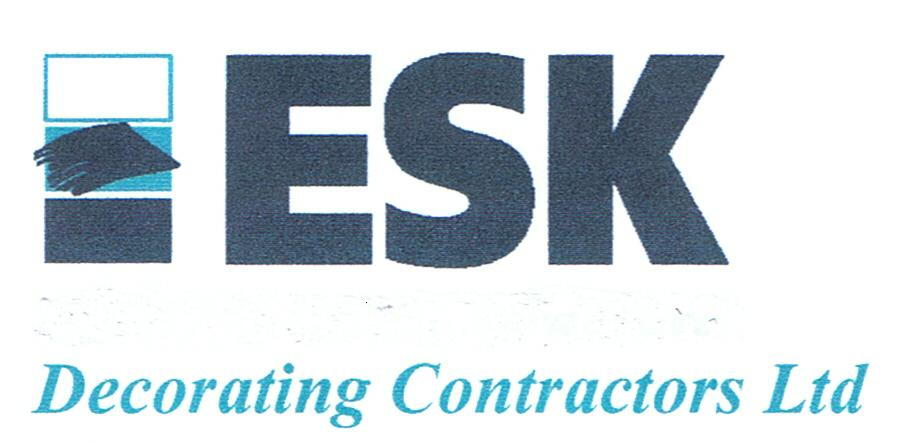 Construction Phase Plan (CDM 2015)for painting and decorating works to newly constructed apartments at ……..address………Our painters working on site will comply with all Health & Safety regulations applicable under CDM 2015.Our painters are aware that working from heights in an active site requires extra care to avoid the dropping of work tools and paint spillage or any activity that could affect the general public or other people working in the area.Our painters are also aware that other contractors in the area could put them at risk and must conduct themselves in a manner not to put them in danger.  The PPE required for this site is safety footwear, Hi-viz carrying our company logo and hard hats.  All other PPE will be as required in Risk Assessments.Our operatives will make themselves aware of the fire alarm points, evacuation procedure, muster points and first aid station prior to commencement of works.Prior to commencement of works all operatives will receive a site induction by the Site Supervisor.  Any changes to the specification will be relayed to our operatives by the Site Supervisor or our  management team.Our operatives are aware of THE CLIENTS COVID-19 policy and operating procedures.SCOPE OF WORKSThe internal decorations to newly built apartments and staircases.These works may be broadly split into two tasks. Materials used will be from Crown trade range and as detailed in our COSHH data sheets. There is no significant risk from any products specified. Internal decorations of ceiling, walls, doors and wood trim up to a height of approx 2.3m. Internal decorations to staircase ceilings, walls, stringers and wood trim up to a height of 4m  Decorations to car park wallsWork will be carried out using 1 - 4 experienced operatives, one of whom will be a working foreman, (TBC) who will take instructions from the on-site management team and their representatives.Task 1. Ground floor painting: Heights generally do not exceed 2.3m high; therefore these works will be carried out from the existing floor using hop ups and step ladders which will be suitable for the intended task. All cleaning and decorations will be carried out by hand using traditional painting techniques. The 1st visit will be to mist coat walls and ceilings, allowing for inspection by Oak and making good by the dry liners/plasterers. 2nd visit to re coat patches and apply 2 coats to ceilings and walls + 1 undercoat and 2 glosses to wood trim.Task 2.  This will require the use of a mobile staircase tower or ladders fitted stabilizing feet which are specifically designed for this type of work. If required, the tower will be erected by experienced personnel to manufacturer’s instructions. All cleaning and decorations will be carried out by hand using traditional painting techniques. The 1st visit will be to mist coat walls & ceilings & fill blow holes to concrete ceilings & stringers, allowing for inspection by client and making good by the dry liners. 2nd visit to re coat patches & apply 2 coats to ceilings & walls + 1 undercoat & 2 glosses to wood trim.Task 3 – Generally decorations will be carried out from the floor with hand tools & rollers, where height exceeds 3m a mobile tower or step ladders will be used.  The tower will be erected by experienced personnel to manufacturer’s instructions. All cleaning and decorations will be carried out by hand using traditional painting techniques.All materials and access equipment will be delivered to site on an “as needed basis” and stored in the units where work is proceeding. There is limited parking on site, therefore generally parking will on the locals streets around the site. Works are scheduled to commence on site …………………..The project is not notifiable under CDM 2015.The properties will be empty whilst the works are in operation. The welfare facilities in house will be made available to ESK operatives. A selection of emulsions and glosses used can be left on site for maintenance works if requested in writing; all other waste materials will be removed by ESK and returned to our yard for safe disposal by a registered waste carrier. Paints will not be allowed to run waste or to pollute any waterway or drain. Empty paint tins etc will be disposed of in accordance with the manufacturer’s recommendations and the Control of Pollution Act.This method statement will be amended and adjusted to take account of any factors, which become apparent during the works.………………………………….. dateS MILNE - Director        